Ruawai College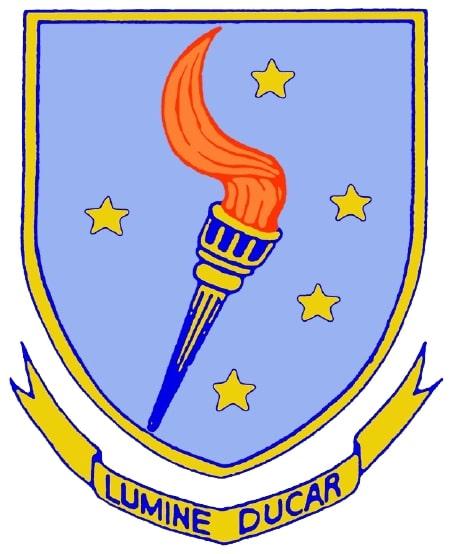 Education Outside The Classroom (EOTC)Student EOTC Contract To be read and signed by all participating students.◻  I understand that any EOTC event is an opportunity for me to learn, practise skills and gain attitudes and values in an environment outside the classroom.    I realise that this requires me to take on genuine responsibility for my own learning and the safety and that of myself and others.◻   I agree to do the following to make this happen:Show courtesy and consideration for others; Follow the rules and instructions of staff and other supervisors at any event; Take part in all activities within challenge-by-choice options; Look after myself and my personal belongings; Declare medical conditions that could affect participation in the event; Accept the rules set by the school for any event, even if they are different from what is accepted at home.◻   I understand that my parent/caregivers will be contacted and I may be sent home at their expense if:   My actions are considered unacceptable by staff; I break the school drugs and alcohol policy; my actions put me or others in any danger.Signed (by student): ……………………………………………………    Date ……../……../……..